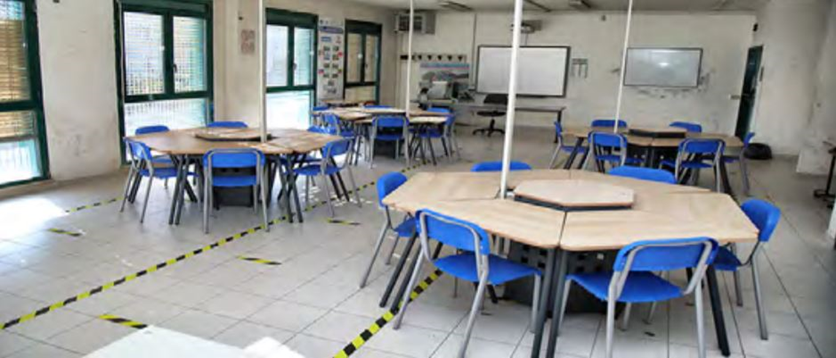 Anno scolastico 2022/23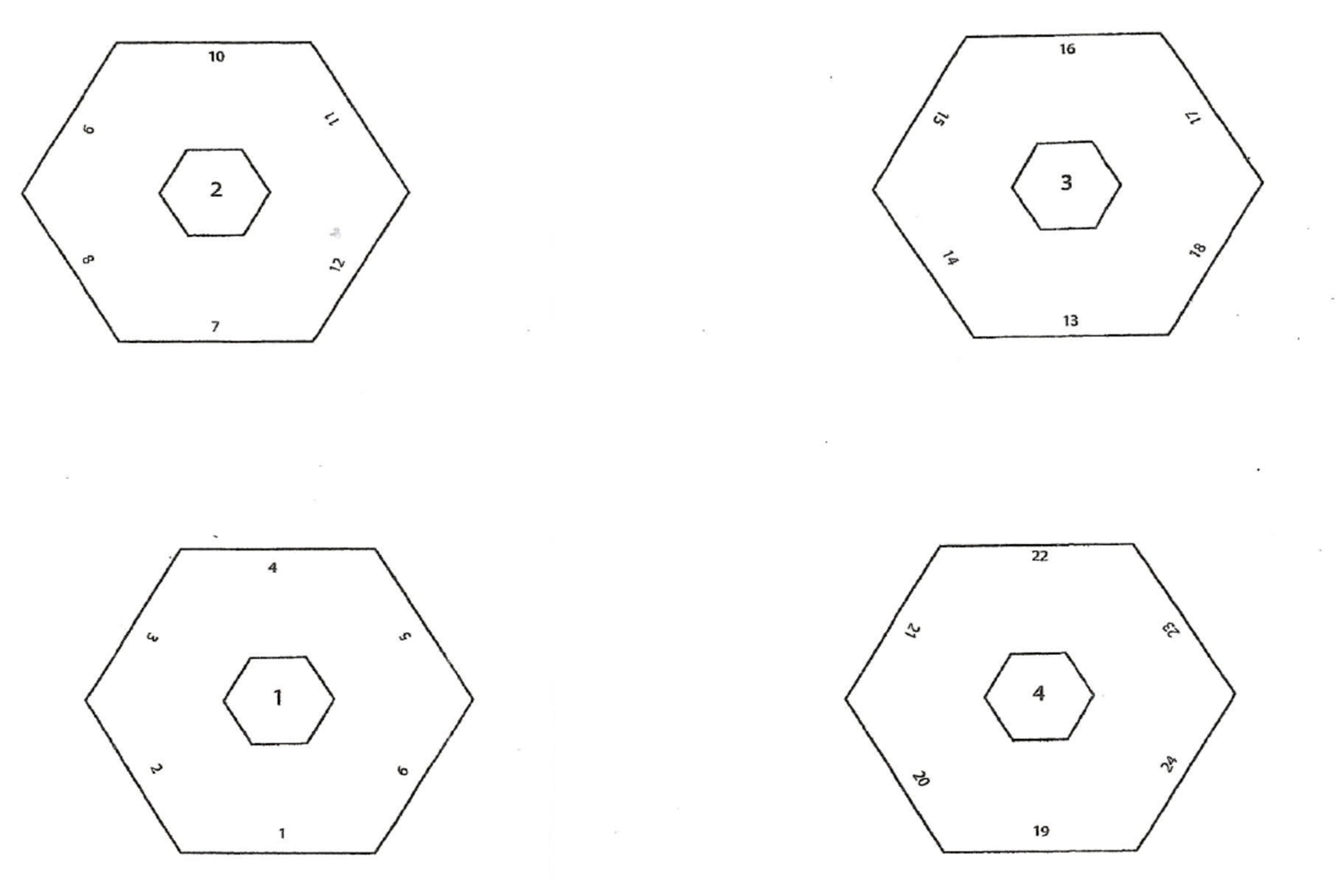 REGISTRO POSTAZIONE ALUNNI - LaboratorioDataNome insegnanteClassedalle orealle oreFirma